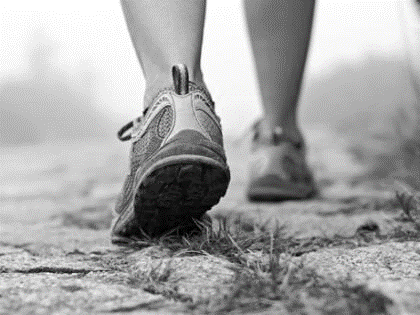 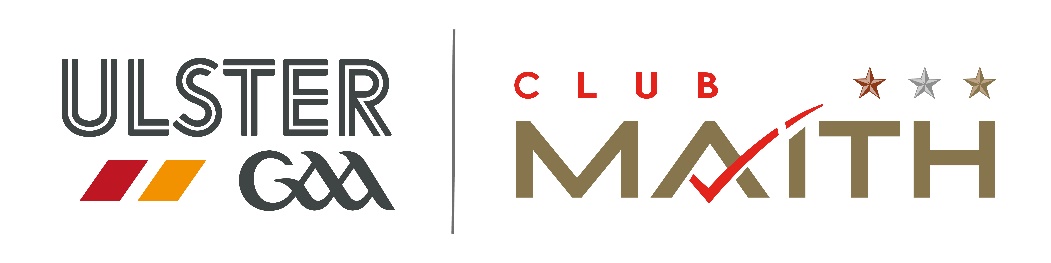 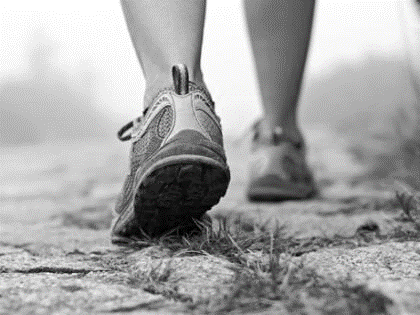 Role descriptionThe role of the Healthy Club Officer is to help ensure that [Insert Club Name] is a healthier place for everyone to enjoy. The Healthy Club Officer will be supported in this work by the Club Executive and the County Health & Wellbeing Committee.Reports / accountable to[Insert Club Name] Executive CommitteeResponsibilitiesThe main duties of the Healthy Club Officer are summarised as follows:LIAISE WITH THE COUNTY HEALTH & WELLBEING SUB-COMMITTEE AND CLUB EXECUTIVEEnsure the club is appropriately represented at training or other events organised through the County Health & Wellbeing Sub-Committee. Promote and support at club level any activities organised by the County Health & Wellbeing Sub-Committee committee. Provide reports, as required, to the Club Executive on plans and activities, including a report for the club AGM on work completed and any plans for the subsequent year. ENSURE APPROPRIATE POLICIES AND ACTIVITIES ARE IMPLEMENTED AT CLUB LEVELUsing the resources available ensure that policies such as the Club Drug & Alcohol policy template and the Club Mental Health Charter, are implemented. Ensure that the club has a Critical Incident Response Plan in placePromoting health activities and partnerships developed at national, provincial, and county level that may benefit club members. Where appropriate or necessary, work with local service providers/agencies/charities who are seeking to make their services available to club members. Work with the club Executive to promote health messages at club games and events. Encourage the club to include the wider community (parents, past players, older men etc) in any health promoting plans or activities.  skills requiredHave good communication skillsBe approachable and open minded Good standing in the community Ability to deal discretely with potentially sensitive issuesKnowledgeBe familiar with An Treoraí OifigiúilGood knowledge of the AssociationInterest in health and wellbeingOther requirementsHave time to do the job. Have a genuine interest in the GAA. Motivated to set high standards for the Club. Motivated to improve the whole Club and Community associated. Attend Healthy Club Officer training as provided by County Health & Wellbeing CommitteeWillingness to attend training as provided by the GAA or its partnersPERSON IN ROLE (healthy club OFFICER)Signed: ______________________________ Date: _________________________Club secretarySigned: _______________________________ Date: ________________________